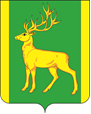 РОССИЙСКАЯ   ФЕДЕРАЦИЯИРКУТСКАЯ   ОБЛАСТЬ     АДМИНИСТРАЦИЯ МУНИЦИПАЛЬНОГО ОБРАЗОВАНИЯКУЙТУНСКИЙ  РАЙОНП О С Т А Н О В Л Е Н И Е «17» февраля 2020 г.	           р.п. Куйтун	                                   	       № 134-ПО признании утратившими силу отдельных постановлений администрации муниципального образования Куйтунский районРуководствуясь пунктом 4 статьи 157, статьей 160.2-1 Бюджетного кодекса Российской Федерации, статьями 37 и 46 Устава муниципального образования Куйтунский район, администрация муниципального образования Куйтунский район П О С Т А  Н О В Л Я Е Т:1. Признать утратившими силу отдельные постановления администрации муниципального образования Куйтунский район: - от 09.02.2017 года № 47-п «Об утверждении порядка осуществления внутреннего финансового контроля и внутреннего финансового аудита главными распорядителями (распорядителями) бюджетных средств, главными администраторами (администраторами) доходов бюджета, главными администраторами (администраторами) источников финансирования дефицита бюджета муниципального образования  Куйтунский район»; - от 25.06.2018 года № 352-п «Об утверждении порядка проведения органом муниципального финансового контроля анализа осуществления главными администраторами бюджетных средств внутреннего финансового контроля и внутреннего финансового аудита».         2. Начальнику организационного отдела управления по правовым вопросам, работе с архивом и кадрами администрации муниципального образования Куйтунский район Рябиковой Т.А. разместить настоящие постановления  на официальном сайте муниципального образования Куйтунский район в сети «Интернет», внести информационные справки на сайте о признании утратившими силу постановлений администрации муниципального образования Куйтунский район от  09.02.2017 года № 47-п, от 25.06.2018 года № 352-п.           3. Начальнику архивного отдела управления по правовым вопросам, работе с архивом и кадрами администрации муниципального образования Куйтунский район  Хужеевой Е.В. внести информационные справки в оригиналы постановлений от 09.02.2017 года №47-п, от 25.06.2018 года № 352-п о признании утратившими силу.  4. Настоящее постановление вступает в силу со дня его подписания и распространяется на правоотношения, возникшие с 01.01.2020 года.Мэр муниципального образования    Куйтунский район	                                                                                                    А.П. Мари			Подготовил:Начальник финансового управления администрации муниципального образования  Куйтунский район                                                                                        Н.А. Ковшарова «___» _________ 2020 г.Согласовано:Начальник   управления  по правовым вопросам,работе с архивом и кадрами  администрации муниципального образования Куйтунский район      		              В.А. Головизина«___» _________ 2020 г.Список рассылки:В дело -  1 экз;Орг.отдел – 2 экз;Архив – 2 экз.Исполнитель _____________ Ковшарова Н.А.                                                                                           Начало формыКонец формы